(Nombre de la escuela)Planeación de inglés – Educación a distanciaGrado: Primero  Grupos: (A, B, etc.)  Unidad: 3      Periodo: 3 al 6 de NoviembreMaestro(a): (Nombre)AMBIENTES SOCIALES DE APRENDIZAJE: ACADÉMICO Y DE FORMACIÓN
Actividad comunicativa: Interpretación y seguimiento de instrucciones.
Práctica social del lenguaje: Escribe instrucciones para usar un diccionario bilingüeAprendizajes esperadosIdentificar las partes de la entrada de un diccionario. ActividadEvidencia solicitadaA usar tu cuadernoVisitar la siguiente página de Internet y tomar apuntes: https://www.juicyenglish.com/blog/parts-of-a-dictionary-entryResolver los siguientes ejercicios en línea:https://www.juicyenglish.com/d1gs10Exercise01.html
https://www.juicyenglish.com/d1gs10Exercise02.htmlFotografía de:Apuntes en la libreta.Ejercicio resuelto.A divertimosResolver el siguiente ejercicio:​https://www.abcya.com/games/alphabats_syllablesFotografía de:Ejercicio resuelto.Para aprender másVe el siguiente video  y aprende más sobre el diccionario bilingüe: ​https://www.youtube.com/watch?v=MlOAcxJp9boResolver el siguiente ejercicios en línea:
​Fotografía de:Ejercicio resuelto.A compartir en familiaInvita a tu familia a identificar las partes de una palabra de entrada en un diccionario bilingüe. Elige cualquier palabra de tu diccionario bilingüe y juntos completen la siguiente información en tu libreta.​Headword: ___________________Pronunciation: __________________Part of speech: __________________________Translation: _____________________________________Example sentence: _______________________________________________________________Fotografía de:Las partes de una entrada de un diccionario.EvaluaciónVer la siguiente entrada de un diccionario bilingüe y elegir la respuesta correcta.
​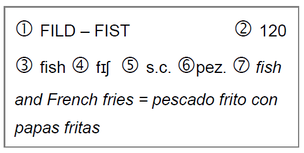 1. The number 1  is the… 
a) Entry word                        b) Abbreviation                   c) Guide words

2. The number 2 is the…
a) Translation                       b) Page number                  c) Example sentence

3. The number 3 is the…
a) Entry word                        b) Part of speech                 c) Pronunciation

4. The number 4 is the…
a) Meaning                           b) Pronunciation                  c) Headword

5. The number 5 is the…
a) Translation                       b) Page number                  c) Part of speech

6. The number 6 is the…
a) Headword                        b) Part of speech                 c) Translation

7. The number 7 is the…
a) Part of speech                 b) Guide words                    c) Example sentenceFotografía de:Las respuestas